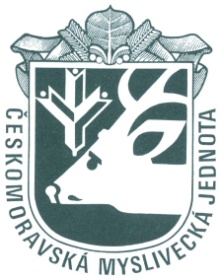 OKRESNÍ MYSLIVECKÝ SPOLEK PROSTĚJOVPod  Kosířem 16,  796 01  Prostějov, tel. 724 033 009P O Z V Á N K ANA ZASEDÁNÍ MR  OMS  PROSTĚJOVKterá se bude konat dne:  30.  SRPNA 2021Stanovený začátek je na: 16:00 hodMísto jednání:  zasedací místnost  OMS  Prostějov, Pod  Kosířem 16, 796 01  ProstějovProgram jednání:ZahájeníKontrola úkolů – usnesení od poslední MR Příprava sněmu  OMS  Prostějov – program - pozvánka Různé – došlá pošta Diskuse Usnesení ZávěrV Prostějově dne: 24. 8.  2021 Jaroslav Mráček – předseda  OMS ProstějovJiří Procházka – místopředseda OMS a jednatel  OMS Prostějov